Cymbals Eat Guitars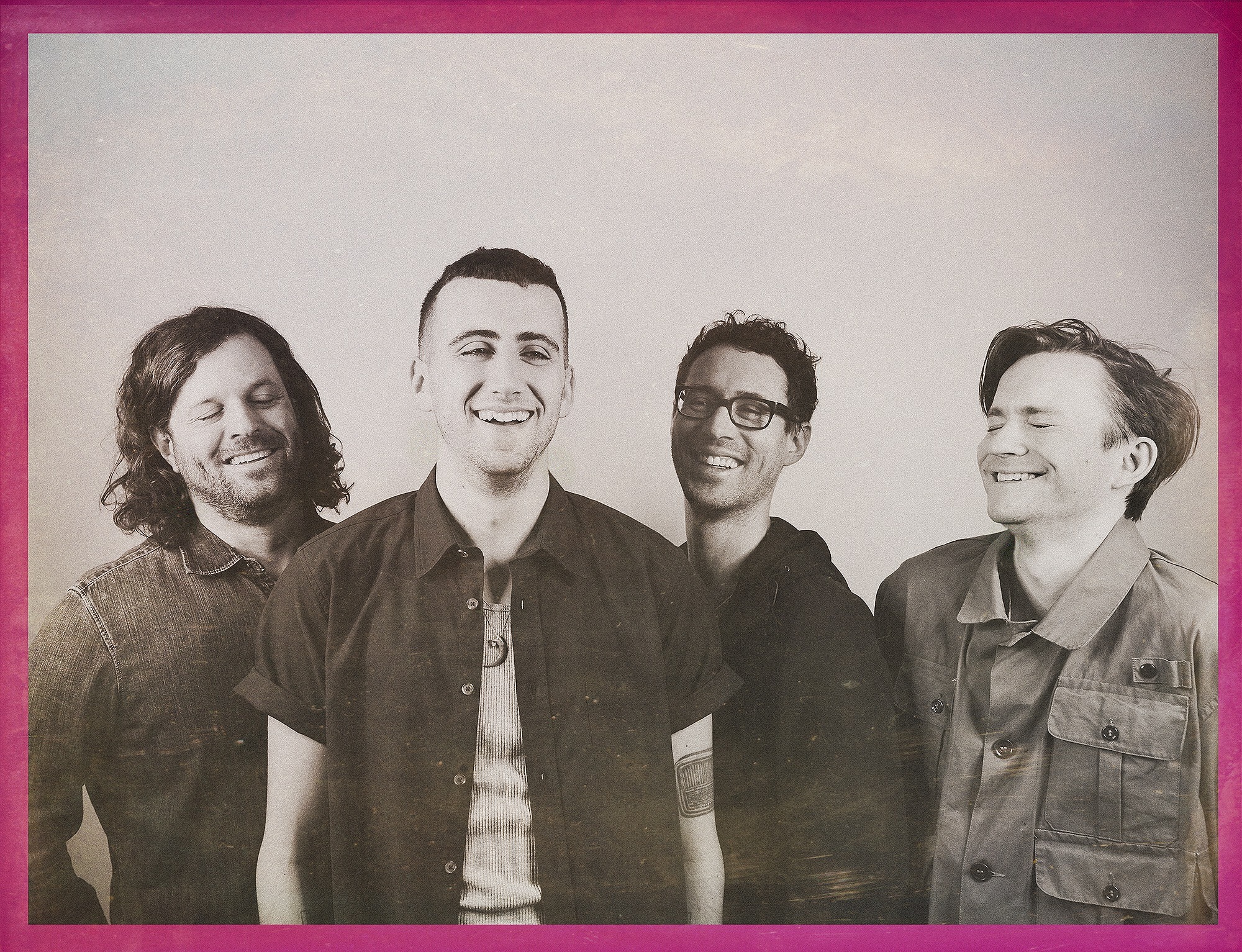 Photo Credit: Shervin Lainez Download/stream the new album Pretty Years Cymbals Eat Guitars have indeed crafted what’s easily their most sonically expansive and most rewarding album to date with their John Congleton produced fourth LP, Pretty Years on Sinderlyn Records. Their trademark cacophonic guitar rock and innate propulsion are still abundant, but they’re buttressed by raucous synth and keyboard lines, and an extemporaneous saxophone performance, which enrich when they could easily clutter these songs. The band also worked more quickly and efficiently than they had in the past, facilitated by years on the road in which they’ve played close to a thousand shows, which rendered them a tight, fully- oiled machine in the studio.“Cymbals Eat Guitars are still making the best music of their careers” – Pitchfork“Joyous, revelatory…[Pretty Years is] the band’s best album.” A- review – AV CLUB“[Cymbals Eat Guitars] have made one of the best classic-rock records of the 21st century.” – Spin Magazine“[Cymbals Eat Guitars] are at the peak of their powers, and every song they record is worthy of your attention.” – USA TodayPRETTY YEARS PRESSPretty Years’ earns 8.0 review - Pitchfork Cymbals Eat Guitars and the Beauty of Patience -  Noisey“raucous-yet-refined rock” - NPR “there’s something about vocalist Joe D’Agostino’s overstuffed vocal climaxes and Mascis-ian guitar squeals that fills up small venues with huge, trembling splinters of emotion and sound.” - Consequence of Sound“If Springsteen were making music in an East Williamsburg flophouse, it might sound a lot like this wonderfully stoner-rock anthem [‘Finally’] from the Staten Island-bred indie stalwarts” – Entertainment Weekly“a remarkably intimate and affecting collection of stories, with an expanded sonic palette that finds Cymbals Eat Guitars continuing their journey as one of the best rock acts around.” London in StereoADDITIONAL HIGHLIGHTSVideo for “4th of July, Philadelphia (Sandy)”, released June 2016, directed by Field Mouse’s Rachel BrowneNational US Headlining Tour in Fall 2016. Expansive European Tour February 2017. Tour DatesPreviously toured with Brand New, Bob Mould, This Will Destroy You, and Alex G amongst othersSigned to Sinderlyn, new label founded by Captured Tracks’ Mike Sniper***Management: Mike Martinovich: mike.martinovich@redlightmanagement.com | olivia.harrington@redlightmanagemt.comFour Touring/Support Outreach Please Contact: olivia.harrington@redlightmanagement.com | eric.mayers@redlightmanagement.com Digital Inquiries: jay.barnings@redlightmanagement.comLabel: Sinderlyn: Mike Sniper: mike@capturedtracks.com | Pam Garavano-Coolbaugh: pam@capturedtracks.com | Dave Martin: dave.martin@omnianmusicgroup.comUS Publicist: Kip Kouri: kip@tellallyourfriendspr.comUS Booking Agent: Frank Riley: frank@highroadtouring.com || UK Booking Agent: Paul Boswell: paulb@freetradeagency.co.uk2017 European Tour Dates*****Tuesday February 7: Edinburgh, UK @ Electric CircusWednesday February 8: Manchester, UK @ Soup KitchenFriday February 10: London, UK @ the underworld camdenSaturday February 11: Bruges, Belgium @ Cactus ClubSunday February 12: Cologne, Germany @ Studio 672Monday February 13: Berlin, Germany @ Badehaus SzimplaWednesday February 15: Stockholm, Sweden @ KagelbanenThursday February 16: Oslo, Norway @ BlåFriday February 17: København @ StengadeSaturday February 18: Hamburg, Germany @ NochtspeicherMonday February 20: Amsterdam, Netherlands @ ParadisoTuesday February 21: Paris, FR @ Point EphéméreWednesday February 22: Zurich, Switzerland @ Rote FabrikThursday February 23: Milan, Italy @ Circolo MagnoliaSaturday February 25: Bologna, Italy @ Covo ClubMonday February 27: Bezirk-Landstrasse, Austria @ Arena WienTuesday February 28: Praha, Czech Republic @ Klub 007 StrahovThursday March 2: Brussels, Belgium @ Rotonde – Botanique*****